ПАМЯТКА СТРАХОВАТЕЛЮПри наступлении события, имеющего признаки страхового случая, страхователь обязан:а) в течение 24 часов с момента, когда ему стало известно о таком событии на опасном объекте, сообщить об этом страховщику в письменной форме (по факсу: (495) 641-41-01; телефон для связи (495) 725-73-38 (с 09-00 до 18.00), по электронной почте Alexander.Manokhin@ingos.ru  Aleksandr.Raisky@ingos.ru , курьером или по почте по адресу 127994, г. Москва, ГСП-4, ул. Лесная, 41, Управление урегулирования убытков страхования имущества и ответственности ДУУКБ). По требованию страхователя страховщик подтверждает в письменной форме получение сообщения. В дальнейшем страхователь обязан передать страховщику или направить ему по почте подписанные уполномоченным лицом и заверенные печатью страхователя оригиналы уведомлений, направленных по электронной почте или по факсу;б) принять разумные и доступные меры в сложившихся обстоятельствах, чтобы уменьшить размер возможного вреда. Под разумными и доступными мерами понимаются: меры, направленные на уменьшение последствий аварии и возможных убытков, сохранение жизни и здоровья потерпевших, которые должны быть приняты страхователем в соответствии с установленными требованиями  законодательства Российской Федерации в области безопасности соответствующих опасных объектов; иные меры, согласованные со страховщиком;в) в случае причинения вреда имуществу потерпевшего - информировать потерпевшего о необходимости сообщить страховщику о причинении вреда имуществу потерпевшего в целях проведения осмотра представителем страховщика поврежденного имущества, места причинения вреда и (или) фиксирования состояния поврежденного имущества;г) представить страховщику заявление о наступлении события, имеющего признаки страхового случая, в котором указывается:дата наступления аварии;предполагаемая причина наступления аварии на опасном объекте, ее продолжительность, интенсивность и другие характеризующие ее признаки; характер и предполагаемый размер вреда; предположительное количество физических и юридических лиц, жизни, здоровью и имуществу которых мог быть причинен вред;контактное лицо на месте события, имеющего признаки страхового случая;точный адрес места события, имеющего признаки страхового случая, или его координаты;д) незамедлительно представлять потерпевшим сведения о страховщике, в том числе наименование (фирменное наименование) страховщика, место его нахождения, режим работы и номера телефонов, а если событие, имеющее признаки страхового случая, привело к возникновению чрезвычайной ситуации, в трехдневный срок со дня наступления данного события опубликовать указанную информацию в печатном органе по адресу (месту нахождения) опасного объекта;е) привлечь страховщика к расследованию причин аварии в случае если в соответствии с законодательством Российской Федерации для расследования последствий аварии не предусматривается создание комиссии с участием представителя федерального органа исполнительной власти, осуществляющего в пределах своей компетенции функции по контролю и надзору в области безопасности соответствующих опасных производственных объектов или гидротехнических сооружений, либо его территориального органа. 2. Для получения страховой выплаты потерпевший или лица, имеющие право на получение страховой выплаты, или их уполномоченные представители (в том числе в случае, если по состоянию здоровья потерпевший не имеет возможности самостоятельно предъявить необходимые документы страховщику) представляют страховщику:а) заявление о страховой выплате; б) документ, удостоверяющий личность;в) документы, удостоверяющие родственные связи или соответствующие полномочия лиц, являющихся представителями потерпевшего, и (или) доверенность;г) документы, подтверждающие причинение вреда потерпевшему в результате аварии на опасном объекте и размер причиненного вреда в соответствии с перечнями документов, предусмотренными главой 3 Правил обязательного страхования гражданской ответственности владельца опасного объекта за причинение вреда в результате аварии на опасном объекте, утвержденных Положением ЦБ РФ № 574-П от 28.12.2016г., в зависимости от вида причиненного вреда.Страховое Публичное Акционерное Общество «ИНГОССТРАХ»Insurance Company “Ingosstrakh”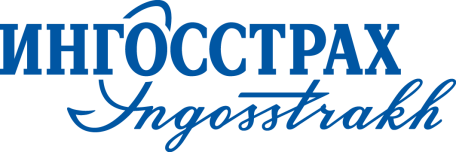 